Ventilateur hélicoïde pour gaine ronde DZR 20/2 B Ex tUnité de conditionnement : 1 pièceGamme: C
Numéro de référence : 0086.0720Fabricant : MAICO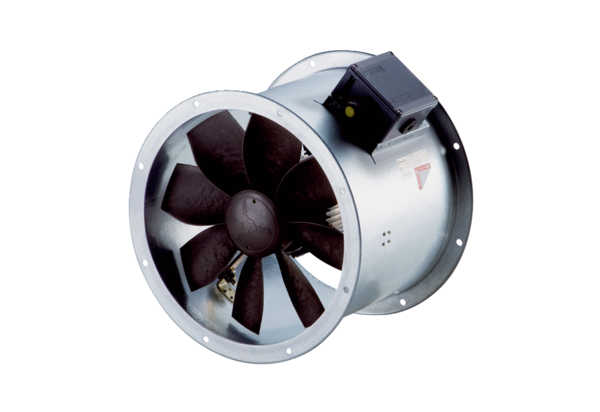 